TEMPERATURE DES DIFFERENTS CHALUMEAUX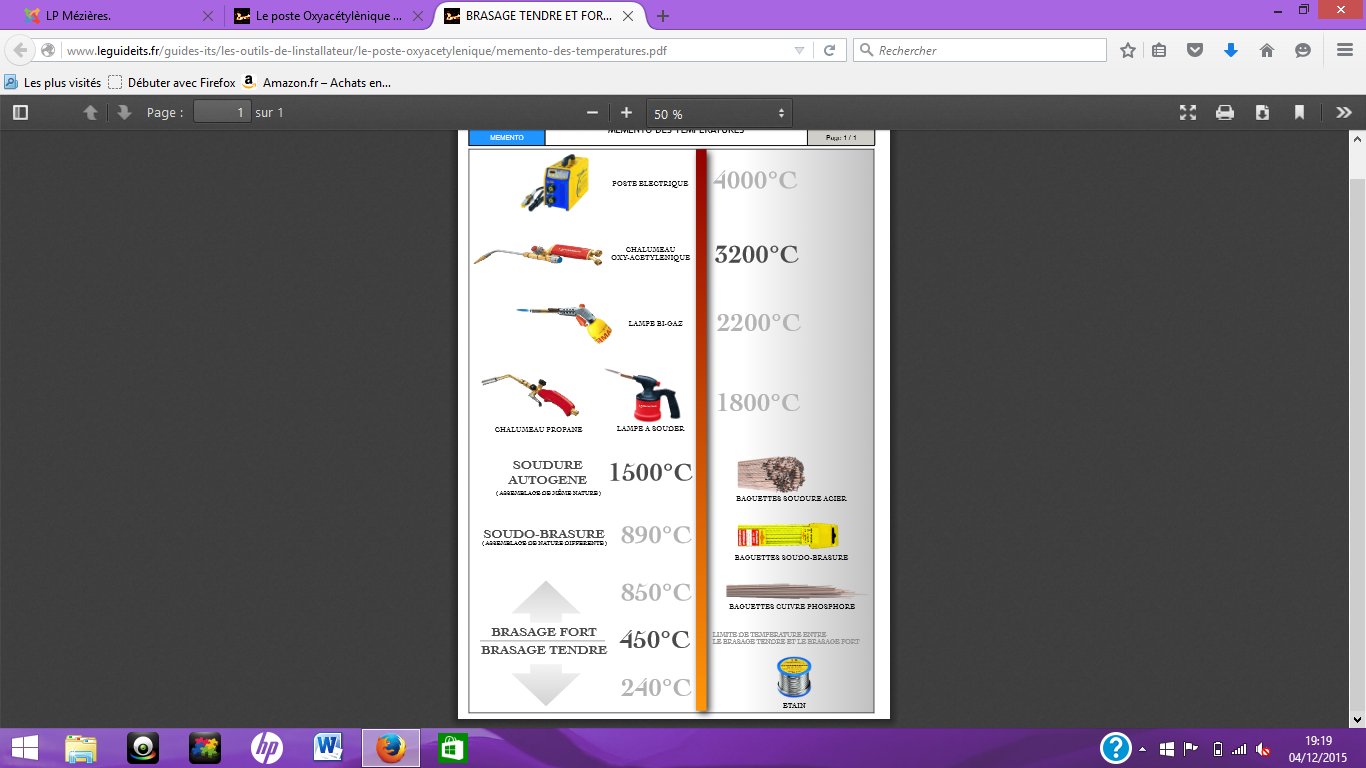 